Урок математики в 6 классеСоставитель: учитель математики И.С. СитниковаТип урока: обобщающий урокТема: Все действия с дробямиЦели: закрепить и отработать умения и навыки применения правил умножения дробей; контроль знаний; развитие любознательности, мышления, речи; воспитание культуры поведения в работе и общении.Форма проведения: дидактическая играОборудование: индивидуальные карточки с заданиями, деталями ракет, фигурами планет, краткими сведениями о планетах, заставка для мультимедиа с изображением планет в космосе.Ход урокаОрганизационный моментСегодня на уроке вам предстоит совершить космический полёт. Для этого нам нужно организовать 4 команды – 4 экипажа, каждому из экипажей будет вручён путевой лист, на котором каждый член экипажа будет записывать решение всех встречающихся задач, примеров. В конце урока эти листы будут сданы. Мотивационный этап                                           Краткие  сведения о планетахИзвестно 9 планет Солнечной системы: Меркурий, Венера, Земля, Марс, Юпитер, Сатурн, Уран, Нептун и Плутон.  Именно в таком порядке они находятся по удалённости от Солнца. Современные названия этих планет даны по именам греческих и римских божеств.   Четыре близких к Солнцу планеты – Меркурий, Венеру, Землю и Марс астрономы выделили и объединили под общим названием планеты земной группы. Между ними много общего. Они невелики по размерам и массе, сходны по химическому составу и плотности. У них мало спутников- только один (Луна) у Земли и два у Марса, у Венеры и Меркурия спутников вообще нет.Планетами-гигантами называют астрономы  Юпитер, Сатурн, Уран, Нептун и Плутон.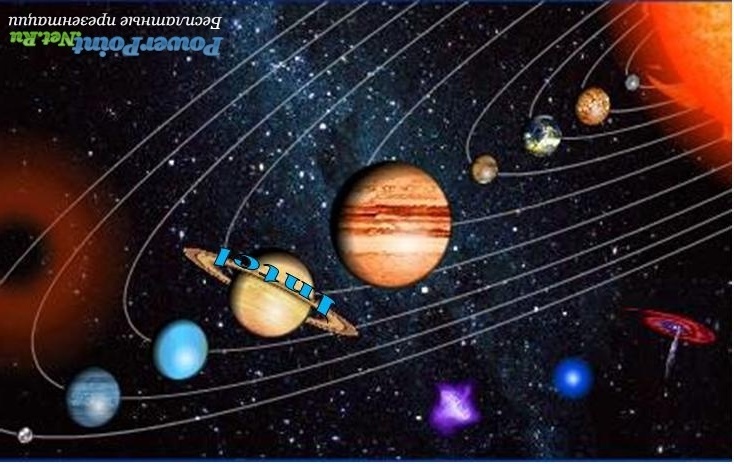 Для совершения успешного полёта и возвращения необходимо взять с собой на борт багаж  математических  знаний, умений работать в одной команде, правила поведения, аккуратность в работе, хорошее настроение и смекалку. Наше путешествие будет иметь соревновательный характер. Все участники в результате получат соответствующие оценки.Ознакомьтесь с планом работы,  представленном  на путевом листе:Расшифровать напутственное послание от опытных космонавтов - девиз;          2)  Построить ракету и получить название ракеты;          3)  Получить маршрутную карту;          4)  Старт;           5) Прогулка в космосе, отчёт;           6) Приземление.      3. Игра Задание : расшифровать напутственное послание от опытных космонавтов   - девиз;Решить примеры, с помощью таблицы  найти буквы соответствующие ответам и расположить их в номерном порядке,  заданном в примерах.Карточки с примерами:5 × 4                       2. 1 × 3                  3. 2 ×                4. 2×1         5.  × 1  × 3               6. 1 ×3  ×             7. 3 × 4               8. × 7         9. 3 × 4                        10.  × 7              11.  × 8                12.  ×              13. 12 × 1                   14.  ×                     15. 1 × 3              16.  × 1 ×3        17. 1 × 3×                 18. 2 ×                 19. 1 ×3               20. 2 ×          21. 12 × 1                 22. 2 × 1                   23. 3 ×4              24.  × 8       25. 3 × 1                   26. 1 ×3  ×             27. 2 ×             28. 1 × 3       29. 3 × 1                  30. 1 ×3  ×      31.  ×                 32.  ×2   Результат: 2)Задание:   построить ракету и получить названиеКаждая команда получает конверт с набором различных геометрических фигур. Экипаж может выделить группу конструкторов, которые будут работать над заданием. Нужно составить интересную, сложную модель ракеты при этом использовать все детали не обязательно. После того как модель будет собрана нужно аккуратно наклеить модель на чистый лист бумаги и поместить на доске (на магниты).Остальным членам экипажа  нужно решить  свой пример в три действия, результат каждого действия имеет свой код. Нужно произвести самоконтроль. В итоге название ракеты будет состоять из двух букв и одной цифры. Кто первым из экипажа определит название своей ракеты (например, ЮГ 2), становится её командиром. Карточки:(2 + 4) + 2 × 4         (7 + 3) - 2 × 1     (3 - 1) + 5 ×      3 × 2 +(5 - 3)      3) Задание: выбор маршрутаКаждый экипаж выбирает пакет с карточками. На карточках примеры. Командир распределяет  работу между членами экипажа. По окончанию работы нужно составить слово задающее маршрут.Пакет №1:                2,5 × 20     8 : 0, 002     2 × 2,5    3 + 1,5 Пакет №2:                1,6 : 20     12 : 0,006      0,25 × 2000     4 - 3,4Пакет №3:                1,2 × 300   1,5 : 0,003      4,6 – 3   5,679 × 0Пакет №4:                 1,5 × 40    20 : 0, 04        4 × 0,05  6 – 4,6Выборка ответов по таблице:4) Задание: стартКаждому экипажу даётся задание. Стартует ракета при правильном решении задачи.  №1      15рабочих  по сборке летательных аппаратов закончили работу за 24 дня. За сколько дней выполнили бы эту работу 20 рабочих?   №2    Один метр составляет   одну  40-миллионную долю длины экватора (диаметра) Земли. Что вы можете сказать об изображении планеты на карте  (Какую форму будет иметь планета Земля на карте и какие размеры)  в масштабе 1:100 000 000?5) Прогулка в космосе Экипажи выбирают из расположенных на доске планет свою планету, знакомятся с информацией о планете самостоятельно и составляют рассказ о полёте с использованием данной информации. Выступают с докладом перед классом. 6) Приземление Прогулка подошла к концу. Чтобы посадить корабль на Землю, необходимо рассчитать площадь и периметр посадочной площадки, которая является квадратом со стороной  а = 1 км.Подведение итогов урокаКраткий анализ деятельности. Участникам выставляются оценки. «Путевые листы» собираются на проверку, после чего каждому участнику будет выставлена и объявлена оценка.Раздаточный материалКарточка  №15 × 4                        2. 1 × 3                         3. 2 ×                            4. 2×1         5.  × 1  × 3                 6. 1 ×3  ×                     7. 3 × 4                           8. × 7         9. 3 × 4                           10.  × 7                      11.  × 8                            12.  ×              13. 12 × 1                        14.  ×                           15. 1 × 3                        16.  × 1 ×3        17. 1 × 3×                      18. 2 ×                       19. 1 ×3                         20. 2 ×          21. 12 × 1                       22. 2 × 1                        23. 3 ×4                         24.  × 8       25. 3 × 1                        26. 1 ×3  ×                    27. 2 ×                       28. 1 × 3       29. 3 × 1                       30. 1 ×3  ×               31.  ×                         32.  ×2   2 Карточки:(2 + 4) + 2 × 4         (7 + 3) - 2 × 1     (3 - 1) + 5 ×      3 × 2 +(5 - 3) 3 Карточки №1:                2,5 × 20            8 : 0, 002            2 × 2,5                  3 + 1,5  №2:                1,6 : 20             12 : 0,006            0,25 × 2000            4 - 3,4   №3:                1,2 × 300          1,5 : 0,003            4,6 – 3                 5,679 × 0 №4:                 1,5 × 40           20 : 0, 04              4 × 0,05                6 – 4,6Выборка ответов по таблице:4 карточки  №1      15рабочих  по сборке летательных аппаратов закончили работу за 24 дня. За сколько дней выполнили бы эту работу 20 рабочих?   №2    Один метр составляет   одну  40-миллионную долю длины экватора (диаметра) Земли. Что вы можете сказать об изображении планеты на карте  (Какую форму будет иметь планета Земля на карте и какие размеры)  в масштабе 1:100 000 000?     20 карточек для самостоятельного ознакомления дома перед уроком:   Краткие  сведения о планетах3 карточки:    путевой лист1)Расшифровать напутственное послание от опытных космонавтов - девиз;2)  Построить ракету и получить название ракеты; 3)  Получить маршрутную карту; 4)  Старт; 5) Прогулка в космосе, отчёт; 6) Приземление.планетыМеркурийМарсЮпитерСатурнЗемляразмерыД = Д=6794 кмД =  Д=120536кмД= 12756КМцветКрасныйОранжевыйСветло-жёлтыйГолубаяУдалённость от Солнца57,9 млн. км227,9 млн.км.778,61433,5149,6Средняя температура,  ̊   Цельсия267,2  ̊ - 40  ̊(Днём составляет от -53° С до +22° С летом и от -103° С до -43° С зимой.)- 176  ̊ - 180  ̊24  ̊Продолжительностьдня, час.4222,6 ч24,7 ч9,9 ч10,7 ч24,0 чКоличество лун 0263471117215113 5314танубьксердвоиавосьдакак-нибудьдо123456789101112131415161718 добранедоведут1920212223242526272829303132311912187  АРФ72К61510133  3ЮА12ТК52183  ЕБ4НУ7816110  1УА5БМ00,080,220,81,21,857506036050020004000нмпистутеийурмеюсарарк117215113 5314танубьксердвои311912187  АРФ72К61510133  3ЮА12ТК52183  ЕБ4НУ7816110  1УА5БМ00,080,220,81,21,857506036050020004000нмпистутеийурмеюсараркпланетыМеркурийМарсЮпитерСатурнЗемляразмерыД = Д=6794 кмД =  Д=120536кмД= 12756КМцветКрасныйОранжевыйСветло-жёлтыйГолубаяУдалённость от Солнца57,9 млн. км227,9 млн.км.778,6  млн. км1433,5  млн. км149,6  млн. кмСредняя температура,  ̊   Цельсия267,2  ̊ - 40  ̊(Днём составляет от -53° С до +22° С летом и от -103° С до -43° С зимой.)- 176  ̊ - 180  ̊24  ̊Продолжительностьдня, час.4222,6 ч24,7 ч9,9 ч10,7 ч24,0 чКоличество лун 0263471